BOSNA I HERCEGOVINA 		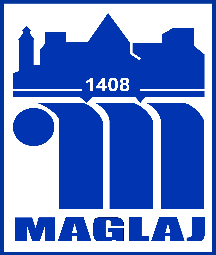 Federacija Bosne I HercegovineOpćina Maglaj, Viteska 4, 74250 MaglajSlužba za urbanizam, geodetske I imovinsko pravne poslovePodaci o podnositelju  zahtjeva:	Ime i prezime	:			JMBG/ili ID	Adresa	:			Telefon/Fax	E-Mail	:		Molim nadležnu Službu da mi izda uvjerenje da je pokrenut postupak izdavanja rješenja za legalizaciju bespravno izgrađene  građevineu__________________________________________ na k.č. broj ________________________________, upisano u PL  broj _______________________ k.o. ____________________ .Uvjerenje mi je potrebno u svrhu _______________________________________________________ Mjesto i Datum                                        POTPIS PODNOSITELJA ZAHTJEVA	_______							___________Predmet: Zahtjev za izdavanje uvjerenja da je pokrenut postupak legalizacije bespravno                Izgrađene građevine.-